Name: Shetty RadhikaAssistant Professor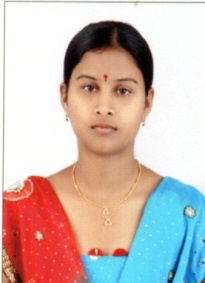 Qualification :                   M.Tech                                                 Qualification :                   M.Tech                                                 Experience (write a brief paragraph):      1year 06 monthsWorking as an Asst Professor from 18th Jan 2017 to till now in (1 Year 6 months) Vaagdevi College of Engineering.Experience (write a brief paragraph):      1year 06 monthsWorking as an Asst Professor from 18th Jan 2017 to till now in (1 Year 6 months) Vaagdevi College of Engineering.Area of Interest: Structural AnalysisArea of Interest: Structural AnalysisSubjects Taught: Surveying Lab IISubjects Taught: Surveying Lab IIResearch Publications:(IEEE reference format)S.Radhika, and Ankush Jain (2016) Buckling and Vibration Anaysis of Cracked Composite Beam IJSRD (ISSN:2321-0613)Research Publications:(IEEE reference format)S.Radhika, and Ankush Jain (2016) Buckling and Vibration Anaysis of Cracked Composite Beam IJSRD (ISSN:2321-0613)Workshops/Seminars/FDP’s Organized:Workshops/Seminars/FDP’s Organized:Workshops/Seminars/FDP’s Attended:Actively Participated in Workshop on Pavement Design, Construction Management System. Workshops/Seminars/FDP’s Attended:Actively Participated in Workshop on Pavement Design, Construction Management System. 